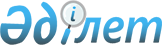 О признании утратившими силу некоторых постановлении акимата Джангельдинского районаПостановление акимата Джангельдинского района Костанайской области от 6 мая 2016 года № 50      В соответствии со статьей 31 Закона Республики Казахстан от 23 января 2001 года "О местном государственном управлении и самоуправлении в Республике Казахстан", статьи 21-1 Закона Республики Казахстан от 24 марта 1998 года "О нормативных правовых актах" акимат Джангельдинского района ПОСТАНОВЛЯЕТ:

      1. Признать утратившими силу некоторые постановления акимата Джангельдинского района согласно приложению к настоящему постановлению.

      2. Настоящее постановление вводится в действие со дня подписания.

 Перечень утративших силу некоторых постановлений акимата Джангельдинского района      1) Постановление акимата от 13 марта 2015 года № 66 "Об утверждении Положения о государственном учреждении "Отдел ветеринарии Джангельдинского района" (зарегистрировано в Реестре государственной регистрации НПА 20 марта 2015 года № 5446, опубликовано 14 апреля 2015 года в районной газете "Біздің Торғай");

      2) Постановление акимата от 8 июня 2015 года № 85 "Об утверждении Положения государственного учреждения "Аппарат акима Джангельдинского района" (зарегистрировано в Реестре государственной регистрации НПА 30 июня 2015 года № 5706, опубликовано 7 июля 2015 года в районной газете "Біздің Торғай");

      3) Постановление акимата от 11 сентября 2015 года № 140 "Об утверждении Положения государственного учреждения "Аппарат акима Жаркольского сельского округа Джангельдинского района" (зарегистрировано в Реестре государственной регистрации НПА 14 октября 2015 года № 5928, опубликовано 27 октября 2015 года в районной газете "Біздің Торғай");

      4) Постановление акимата от 11 сентября 2015 года № 141 "Об утверждении Положения государственного учреждения "Отдел финансов Джангельдинского района" (зарегистрировано в Реестре государственной регистрации НПА 14 октября 2015 года № 5934, опубликовано 27 октября 2015 года в районной газете "Біздің Торғай");

      5) Постановление акимата от 7 декабря 2015 года № 175 "Об утверждении Положения государственного учреждения "Отдел экономики и бюджетного планирования Джангельдинского района" (зарегистрировано в Реестре государственной регистрации НПА 30 декабря 2015 года № 6116, опубликовано 19 января 2016 года в районной газете"Біздің Торғай" );

      6) Постановление акимата от 21 декабря 2015 года № 181 "Об утверждении Положения государственного учреждения "Отдел предпринимательства и сельского хозяйства Джангельдинского района" (зарегистрировано в Реестре государственной регистрации НПА 20 января 2016 года № 6152, опубликовано 2 февраля 2016 года в районной газете "Біздің Торғай").


					© 2012. РГП на ПХВ «Институт законодательства и правовой информации Республики Казахстан» Министерства юстиции Республики Казахстан
				
      Аким района

А. Кенжегарин
Приложение
к постановлению акимата
от 6 мая 2016 года № 50